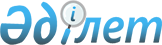 О проекте Закона Республики Казахстан "О внесении изменений и дополнений в Закон Республики Казахстан "О республиканском бюджете на 2016 - 2018 годы"Постановление Правительства Республики Казахстан от 13 сентября 2016 года № 533
      Правительство Республики Казахстан ПОСТАНОВЛЯЕТ:
      внести на рассмотрение Мажилиса Парламента Республики Казахстан проект Закона Республики Казахстан "О внесении изменений и дополнений в Закон Республики Казахстан "О республиканском бюджете на 2016 – 2018 годы". ЗАКОН
РЕСПУБЛИКИ КАЗАХСТАН О внесении изменений и дополнений в Закон Республики Казахстан "О республиканском бюджете на 2016 – 2018 годы"
      Статья 1. Внести в Закон Республики Казахстан от 30 ноября 2015 года "О республиканском бюджете на 2016 – 2018 годы" (Ведомости Парламента Республики Казахстан, 2015 г., № 22-VII, ст. 163) следующие изменения и дополнения:
      1) статьи 1 и 2 изложить в следующей редакции:
      "Статья 1. Утвердить республиканский бюджет на 2016 – 2018 годы согласно приложениям 1, 2 и 3 соответственно, в том числе на 2016 год в следующих объемах:
      1) доходы – 7 648 362 885 тысяч тенге, в том числе по:
      налоговым поступлениям – 3 918 018 771 тысяча тенге;
      неналоговым поступлениям – 272 651 673 тысячи тенге;
      поступлениям от продажи основного капитала – 9 504 814 тысяч тенге;
      поступлениям трансфертов – 3 448 187 627 тысяч тенге;
      2) затраты – 8 045 742 230 тысяч тенге;
      3) чистое бюджетное кредитование – 223 163 225 тысяч тенге, в том числе:
      бюджетные кредиты – 315 031 873 тысячи тенге;
      погашение бюджетных кредитов – 91 868 648 тысяч тенге;
      4) сальдо по операциям с финансовыми активами – 282 143 545 тысяч тенге, в том числе:
      приобретение финансовых активов – 285 913 545 тысяч тенге;
      поступления от продажи финансовых активов государства – 3 770 000 тысяч тенге;
      5) дефицит бюджета – - 902 686 115 тысяч тенге, или 2,0 процента к валовому внутреннему продукту страны;
      6) финансирование дефицита бюджета – 902 686 115 тысяч тенге.
      Статья 2. Предусмотреть в республиканском бюджете на 2016 год поступления арендных плат за пользование Российской Федерацией комплексом "Байконур" в сумме 40 069 888 тысяч тенге и военными полигонами в сумме 7 325 376 тысяч тенге.";
      2) статьи 9 и 10 изложить в следующей редакции:
      "Статья 9. Предусмотреть в республиканском бюджете на 2016 год размер гарантированного трансферта из Национального фонда Республики Казахстан в сумме 2 479 726 312 тысяч тенге.
      Статья 10. Предусмотреть в республиканском бюджете на 2016 год целевой трансферт из Национального фонда Республики Казахстан в сумме 752 848 832 тысячи тенге на цели, определенные Указом Президента Республики Казахстан.
      Распределение и (или) порядок использования целевого трансферта из Национального фонда Республики Казахстан определяются на основании решения Правительства Республики Казахстан.";
      3) дополнить статьей 13-1 следующего содержания:
      "Статья 13-1. Установить, что с 1 января 2016 года прекращаются требования Правительства Республики Казахстан по государственным образовательным и студенческим кредитам в случаях смерти заемщика либо объявления его умершим.";
      4) статью 15 изложить в следующей редакции:
      "Статья 15. Распределение и порядок использования целевых текущих трансфертов областными бюджетами, бюджетами городов Астаны и Алматы на 2016 год определяются на основании решения Правительства Республики Казахстан на:
      1) апробирование подушевого финансирования организаций среднего образования;
      2) увеличение размера стипендий обучающимся в медицинских организациях технического и профессионального, послесреднего образования на основании государственного образовательного заказа местных исполнительных органов;
      3) внедрение обусловленной денежной помощи по проекту "Өрлеу";
      4) оказание медицинской помощи населению субъектами здравоохранения районного значения и села и амбулаторно-поликлинической помощи;
      5) оказание медицинской помощи онкологическим больным;
      6) обеспечение и расширение гарантированного объема бесплатной медицинской помощи;
      7) закуп лекарственных средств, вакцин и других иммунобиологических препаратов;
      8) реализацию Плана мероприятий по обеспечению прав и улучшению качества жизни инвалидов в Республике Казахстан на 2012–2018 годы;
      9) услуги по замене и настройке речевых процессоров к кохлеарным имплантам;
      10) проведение профилактической дезинсекции и дератизации (за исключением дезинсекции и дератизации на территории природных очагов инфекционных и паразитарных заболеваний, а также в очагах инфекционных и паразитарных заболеваний);
      11) поддержку частного предпринимательства в регионах.";
      5) дополнить статьей 15-1 следующего содержания:
      "Статья 15-1. Распределение целевых текущих трансфертов областными бюджетами, бюджетами городов Астаны и Алматы на 2016 год определяется на основании решения Правительства Республики Казахстан на:
      1) проведение учений по действиям при угрозе и возникновении кризисной ситуации;
      2) обучение сотрудников административной полиции органов внутренних дел;
      3) содержание подразделений местных исполнительных органов агропромышленного комплекса;
      4) субсидирование затрат перерабатывающих предприятий на закуп сельскохозяйственной продукции для производства продуктов ее глубокой переработки;
      5) субсидирование развития племенного животноводства, повышение продуктивности и качества продукции животноводства;
      6) возмещение части расходов, понесенных субъектом агропромышленного комплекса, при инвестиционных вложениях; 
      7) субсидирование в рамках гарантирования и страхования займов субъектов агропромышленного комплекса; 
      8) субсидирование заготовительным организациям в сфере агропромышленного комплекса суммы налога на добавленную стоимость, уплаченного в бюджет, в пределах исчисленного налога на добавленную стоимость;
      9) субсидирование процентной ставки по кредитным и лизинговым обязательствам в рамках направления по финансовому оздоровлению субъектов агропромышленного комплекса;
      10) субсидирование ставок вознаграждения при кредитовании, а также лизинге на приобретение сельскохозяйственных животных, техники и технологического оборудования;
      11) содержание штатной численности уполномоченного органа по контролю за использованием и охраной земель;
      12) повышение уровня оплаты труда административных государственных служащих;
      13) обеспечение экономической стабильности;
      14) обеспечение компенсации потерь местных бюджетов;
      15) содержание штатной численности отделов регистрации актов гражданского состояния;
      16) реализацию государственного образовательного заказа в дошкольных организациях образования;
      17) создание цифровой образовательной инфраструктуры;
      18) увеличение государственного образовательного заказа на подготовку специалистов в организациях технического и профессионального образования;
      19) увеличение размера стипендии обучающимся в организациях технического и профессионального образования на основании государственного образовательного заказа местных исполнительных органов;
      20) переход на новую модель системы оплаты труда гражданских служащих, финансируемых из местных бюджетов, а также выплату им ежемесячной надбавки за особые условия труда к должностным окладам;
      21) введение стандартов оказания специальных социальных услуг;
      22) размещение государственного социального заказа в неправительственных организациях;
      23) организацию и проведение поисково-разведочных работ на подземные воды для хозяйственно-питьевого водоснабжения населенных пунктов;
      24) содержание штатной численности местных исполнительных органов, осуществляющих контроль за безопасной эксплуатацией опасных технических устройств объектов жилищно-коммунального хозяйства;
      25) финансирование приоритетных проектов транспортной инфраструктуры;
      26) изъятие земельных участков для государственных нужд;
      27) содержание штатной численности местных исполнительных органов по делам архитектуры, градостроительства, строительства и государственного архитектурно-строительного контроля;
      28) субсидирование стоимости услуг по подаче питьевой воды из особо важных групповых и локальных систем водоснабжения, являющихся безальтернативными источниками питьевого водоснабжения.";
      6) статьи 16-1, 21, 23 и 25 изложить в следующей редакции:
      "Статья 16-1. Предусмотреть в республиканском бюджете на 2016 год в рамках расходов Министерства по инвестициям и развитию Республики Казахстан средства в размере 18 733 601 тысяча тенге для перечисления акционерному обществу "Жилищный строительный сберегательный банк Казахстана" на выплату компенсаций по вкладам в жилищные строительные сбережения за счет целевого трансферта из Национального фонда Республики Казахстан.";
       "Статья 21. Утвердить резерв Правительства Республики Казахстан на 2016 год в сумме 240 162 589 тысяч тенге, в том числе специальный резерв в сумме 87 300 000 тысяч тенге.";
      "Статья 23. Предусмотреть в республиканском бюджете на 2016 год 622 318 тысяч тенге для погашения и обслуживания гарантированных государством займов.";
      "Статья 25. Установить лимит правительственного долга на 31 декабря 2016 года в размере 9 570 000 000 тысяч тенге.";
      7) приложения 1 и 4 к указанному Закону изложить в редакции согласно приложениям 1 и 2 к настоящему Закону.
      Статья 2. Настоящий Закон вводится в действие с 1 января 2016 года. Республиканский бюджет на 2016 год Объемы поступлений в бюджет на 2016 год, направляемые в Национальный фонд Республики Казахстан Государственный и гарантированный государством долг, долг по поручительствам государства
(по состоянию на 1 июля 2016 года)
      периодичность: квартальная
					© 2012. РГП на ПХВ «Институт законодательства и правовой информации Республики Казахстан» Министерства юстиции Республики Казахстан
				
      Премьер-Министр
Республики Казахстан

Б. Сагинтаев
Проект
      Президент
Республики Казахстан
Приложение 1
к Закону Республики Казахстан
"О внесении изменений и дополнений 
в Закон Республики Казахстан
"О республиканском бюджете на 2016 - 2018 годы"
от " " 2016 года №Приложение 1
к Закону Республики Казахстан
"О республиканском бюджете на 2016 - 2018 годы"
от "30" ноября 2015 года № 426-V ЗРК
Категория
Категория
Категория
Наименование
Сумма, тыс. тенге
Класс
Класс
Наименование
Сумма, тыс. тенге
Подкласс
Наименование
Сумма, тыс. тенге
1
1
1
2
3
I. Доходы
7 648 362 885
1
1
1
Налоговые поступления
3 918 018 771
1
1
Подоходный налог
1 294 242 600
1
Корпоративный подоходный налог
1 294 242 600
5
5
Внутренние налоги на товары, работы и услуги
1 721 465 419
1
Hалог на добавленную стоимость
1 445 159 600
2
Акцизы
67 554 685
3
Поступления за использование природных и других ресурсов
194 274 232
4
Сборы за ведение предпринимательской и профессиональной деятельности
4 285 122
5
Налог на игорный бизнес
10 191 780
6
6
Hалоги на международную торговлю и внешние операции
883 251 320
1
Таможенные платежи
863 887 812
2
Прочие налоги на международную торговлю и операции
19 363 508
8
8
Обязательные платежи, взимаемые за совершение юридически значимых действий и (или) выдачу документов уполномоченными на то государственными органами или должностными лицами
19 059 432
1
Государственная пошлина
19 059 432
2
2
2
Неналоговые поступления
272 651 673
1
1
Доходы от государственной собственности
91 630 380
1
Поступления части чистого дохода государственных предприятий
18 150 000
3
Дивиденды на государственные пакеты акций, находящиеся в государственной собственности
13 000 000
4
Доходы на доли участия в юридических лицах, находящиеся в государственной собственности
3 007 042
5
Доходы от аренды имущества, находящегося в государственной собственности
48 686 463
6
Вознаграждения за размещение бюджетных средств на банковских счетах
500 000
7
Вознаграждения по кредитам, выданным из государственного бюджета
2 118 257
9
Прочие доходы от государственной собственности
6 168 618
2
2
Поступления от реализации товаров (работ, услуг) государственными учреждениями, финансируемыми из государственного бюджета
2 619 365
1
1
1
2
3
 1
 1
 1
Поступления от реализации товаров (работ, услуг) государственными учреждениями, финансируемыми из государственного бюджета
2 619 365
 3
 3
 3
Поступления денег от проведения государственных закупок, организуемых государственными учреждениями, финансируемыми из государственного бюджета
231 154
 1
 1
 1
Поступления денег от проведения государственных закупок, организуемых государственными учреждениями, финансируемыми из государственного бюджета
231 154
4
4
Штрафы, пени, санкции, взыскания, налагаемые государственными учреждениями, финансируемыми из государственного бюджета, а также содержащимися и финансируемыми из бюджета (сметы расходов) Национального Банка Республики Казахстан 
15 443 119
1
Штрафы, пени, санкции, взыскания, налагаемые государственными учреждениями, финансируемыми из государственного бюджета, а также содержащимися и финансируемыми из бюджета (сметы расходов) Национального Банка Республики Казахстан, за исключением поступлений от организаций нефтяного сектора 
15 443 119
5
5
Гранты
1 859 346
2
Финансовая помощь
1 859 346
6
6
Прочие неналоговые поступления
160 868 309
1
Прочие неналоговые поступления
160 868 309
3
3
3
Поступления от продажи основного капитала
9 504 814
1
1
Продажа государственного имущества, закрепленного за государственными учреждениями
450 000
1
Продажа государственного имущества, закрепленного за государственными учреждениями
450 000
2
2
Продажа товаров из государственного материального резерва
9 054 814
1
Продажа товаров из государственного материального резерва
9 054 814
4
4
4
Поступления трансфертов 
3 448 187 627
1
1
Трансферты из нижестоящих органов государственного управления
215 612 483
1
Трансферты из областных бюджетов, бюджетов городов Астаны и Алматы
215 612 483
4
4
Трансферты из Национального фонда 
3 232 575 144
1
Трансферты из Национального фонда в республиканский бюджет
3 232 575 144
Функциональная группа
Функциональная группа
Функциональная группа
Наименование
Сумма, тыс. тенге
Администратор
Администратор
Наименование
Сумма, тыс. тенге
Программа
Наименование
Сумма, тыс. тенге
1
1
1
2
3
II Затраты
8 045 742 230
1
1
1
Государственные услуги общего характера
418 664 710
101
101
Администрация Президента Республики Казахстан
6 552 593
001
Услуги по обеспечению деятельности Главы государства 
4 868 208
002
Услуги по прогнозно-аналитическому обеспечению стратегических аспектов внутренней и внешней политики государства
166 921
003
Услуги по обеспечению сохранности архивного фонда, печатных изданий и их специальному использованию
290 753
008
Услуги по обеспечению деятельности Библиотеки Первого Президента Республики Казахстан – Лидера Нации
673 646
009
Услуги по обеспечению деятельности Ассамблеи народа Казахстана
523 927
011
Расширение прав и возможностей женщин в Республике Казахстан
29 138
102
102
Хозяйственное управление Парламента Республики Казахстан
11 391 120
001
Услуги по обеспечению деятельности Парламента Республики Казахстан 
11 391 120
104
104
Канцелярия Премьер-Министра Республики Казахстан
2 395 707
001
Услуги по обеспечению деятельности Премьер-Министра Республики Казахстан 
2 299 960
002
Услуги по организации и обеспечению информационной безопасности в государственных органах и учреждениях
95 747
106
106
Национальный центр по правам человека
81 569
001
Услуги по наблюдению за соблюдением прав и свобод человека и гражданина
81 569
107
107
Аппарат Высшего Судебного Совета Республики Казахстан
171 774
001
Услуги по обеспечению деятельности Высшего Судебного Совета Республики Казахстан
171 774
201
201
Министерство внутренних дел Республики Казахстан
60 305 973
001
Услуги по определению и организации реализации государственной политики в области охраны общественного порядка и обеспечения общественной безопасности, уголовно-исполнительной системы, предупреждения и ликвидации чрезвычайных ситуаций природного и техногенного характера
60 305 973
204
204
Министерство иностранных дел Республики Казахстан
71 315 599
001
Услуги по координации внешнеполитической деятельности 
3 224 002
003
Делимитация и демаркация государственной границы Республики Казахстан
290 083
005
Заграничные командировки
3 987 779
008
Обеспечение специальной, инженерно-технической и физической защиты дипломатических представительств за рубежом
111 221
010
Представление интересов Республики Казахстан за рубежом
46 689 959
013
Представление интересов Республики Казахстан в международных организациях, уставных и других органах Содружества Независимых Государств 
483 250
017
Участие Республики Казахстан в международных организациях, иных международных и прочих органах
13 171 232
019
Обеспечение реализации информационно-имиджевой политики 
3 358 073
217
217
Министерство финансов Республики Казахстан
71 220 070
1
1
1
2
3
001
Услуги по обеспечению бюджетного планирования, исполнения и контроля за исполнением государственного бюджета и противодействию экономическим и финансовым преступлениям и правонарушениям
65 703 722
002
Осуществление аудита инвестиционных проектов, финансируемых международными финансовыми организациями 
32 032
019
Выплата курсовой разницы по льготным жилищным кредитам
20 618
067
Финансирование политических партий
4 076 495
072
Реформирование системы налогового администрирования
579 467
094
Управление государственными активами
807 736
225
225
Министерство образования и науки Республики Казахстан
32 449 001
130
Базовое финансирование субъектов научной и (или) научно-технической деятельности
4 953 445
217
Развитие науки 
27 495 556
239
239
Министерство здравоохранения и социального развития Республики Казахстан
9 217 916
001
Формирование государственной политики в области здравоохранения и социального развития
9 217 916
240
240
Министерство культуры и спорта Республики Казахстан
2 004 845
001
Формирование государственной политики в сфере культуры, спорта и религий
1 675 389
037
Развитие международного сотрудничества в сфере религиозной деятельности, проведение социологических, научно-исследовательских и аналитических услуг в сфере религиозной деятельности
329 456
241
241
Министерство энергетики Республики Казахстан
4 538 645
001
Услуги по координации деятельности в сфере энергетики, атомной энергии, нефтегазовой и нефтехимической промышленности и охраны окружающей среды
4 538 645
242
242
Министерство по инвестициям и развитию Республики Казахстан
29 517 917
001
Формирование и реализация политики государства в сфере стандартизации, метрологии, промышленности, привлечения инвестиций, геологии, туристской индустрии, формирования индустриальной политики, развития инфраструктуры и конкурентного рынка, транспорта и коммуникаций, координации и контроля космической деятельности
9 992 393
002
Создание информационной системы экстренного вызова при авариях и катастрофах
791 923
209
Выплата компенсаций по вкладам в жилищные строительные сбережения
18 733 601
243
243
Министерство национальной экономики Республики Казахстан
67 698 609
001
Услуги по формированию и развитию экономической, торговой политики, политики в области защиты прав потребителей и санитарно-эпидемиологического благополучия населения, формированию и реализации государственного материального резерва, регулированию деятельности субъектов естественных монополий и в области статистической деятельности, обеспечению защиты конкуренции, координации деятельности в области регионального развития, строительства, жилищно-коммунального хозяйства, развития предпринимательства
28 792 854
004
Выплата премий по вкладам в жилищные строительные сбережения
13 362 692
006
Обеспечение реализации исследований проектов, осуществляемых совместно с международными организациями
3 965 077
007
Повышение конкурентоспособности регионов и совершенствование государственного управления
118 800
015
Укрепление национальной статистической системы Республики Казахстан
1 769 287
057
Участие Казахстана в инициативах и инструментах Организации экономического сотрудничества и развития в рамках сотрудничества Казахстана с Организацией экономического сотрудничества и развития
471 204
070
Реализация Страновой программы по укреплению сотрудничества между Казахстаном и Организацией экономического сотрудничества и развития
469 866
073
Обеспечение реализации проектов по содействию устойчивому развитию и росту Республики Казахстан, осуществляемых совместно с международными финансовыми организациями в рамках Рамочных соглашений о партнерстве
16 966 445
081
Обеспечение представления статистической информации 
1 782 384
244
244
Министерство по делам государственной службы Республики Казахстан 
4 375 423
001
Формирование и реализация единой государственной политики в сфере государственной службы
3 385 145
008
Институциональная поддержка регионального хаба в сфере государственной службы и поддержка реформы государственной службы в области служебной этики, защиты меритократии и предупреждения коррупции
755 725
012
Услуги по тестированию кадров государственной службы республики
234 553
406
406
Счетный комитет по контролю за исполнением республиканского бюджета
1 447 253
001
Услуги по обеспечению контроля за исполнением республиканского бюджета 
1 305 463
007
Совершенствование системы государственного аудита и финансового контроля
141 790
637
637
Конституционный Совет Республики Казахстан
355 051
001
Обеспечение верховенства Конституции Республики Казахстан на территории республики 
355 051
690
690
Центральная избирательная комиссия Республики Казахстан
7 538 441
001
Организация проведения выборов
553 141
002
Проведение выборов
6 985 300
694
694
Управление Делами Президента Республики Казахстан
36 087 204
001
Услуги по обеспечению деятельности Главы государства, Премьер-Министра и других должностных лиц государственных органов 
35 817 204
009
Обновление парка автомашин для государственных органов
270 000
2
2
2
Оборона
452 993 319
201
201
Министерство внутренних дел Республики Казахстан
43 783 804
060
Организация деятельности в области предупреждения и ликвидации чрезвычайных ситуаций природного и техногенного характера
43 783 804
208
208
Министерство обороны Республики Казахстан
409 209 515
001
Услуги по определению и реализации государственной политики в области организации обороны и Вооруженных Сил Республики Казахстан 
2 072 614
047
Обеспечение боевой, мобилизационной готовности Вооруженных Сил Республики Казахстан
407 136 901
3
3
3
Общественный порядок, безопасность, правовая, судебная, уголовно-исполнительная деятельность
454 903 450
104
104
Канцелярия Премьер-Министра Республики Казахстан
830 363
003
Услуги по обеспечению фельдъегерской связью государственных учреждений
830 363
201
201
Министерство внутренних дел Республики Казахстан
149 431 980
015
Обеспечение населения документами, удостоверяющими личность, водительскими удостоверениями, документами, номерными знаками для государственной регистрации транспортных средств
16 200 226
076
Охрана общественного порядка и обеспечение общественной безопасности
87 671 156
077
Организация деятельности уголовно-исполнительной системы
36 193 134
078
Осуществление оперативно-розыскной деятельности органов внутренних дел
9 367 464
217
217
Министерство финансов Республики Казахстан
1 718 513
096
Осуществление оперативно-розыскной деятельности и досудебного расследования 
1 718 513
221
221
Министерство юстиции Республики Казахстан
38 155 921
001
Правовое обеспечение деятельности государства 
13 646 742
002
Проведение судебных экспертиз 
2 481 922
005
Оказание юридической помощи адвокатами
1 463 628
006
Научная экспертиза проектов нормативных правовых актов, международных договоров, концепций законопроектов
55 182
009
Правовая пропаганда
425 468
047
Представление и защита интересов государства, оценка перспектив судебных или арбитражных разбирательств и юридическая экспертиза проектов контрактов на недропользование и инвестиционных договоров
15 189 300
050
Совершенствование правозащитных механизмов в Казахстане и эффективная реализация рекомендаций Универсального периодического обзора ООН
20 739
055
Обеспечение деятельности Института законодательства Республики Казахстан
332 112
059
Реализация проекта институционального укрепления сектора правосудия 
1 189 653
062
Услуги по судебно-медицинской, судебно-наркологической, судебно-психиатрической экспертизам
3 351 175
244
244
Министерство по делам государственной службы Республики Казахстан 
11 708 897
014
Формирование и реализация единой государственной политики по противодействию коррупционным преступлениям
11 708 897
410
410
Комитет национальной безопасности Республики Казахстан
162 305 532
001
Обеспечение национальной безопасности
159 793 337
002
Программа развития системы национальной безопасности
2 512 195
411
411
Служба внешней разведки Республики Казахстан "Сырбар"
11 099 641
001
Обеспечение внешней разведки
11 099 641
501
501
Верховный Суд Республики Казахстан
30 262 392
001
Обеспечение судебными органами судебной защиты прав, свобод и законных интересов граждан и организаций
30 253 212
015
Совершенствование системы судебного мониторинга в Республике Казахстан 
9 180
502
502
Генеральная прокуратура Республики Казахстан
25 735 293
001
Осуществление высшего надзора за точным и единообразным применением законов и подзаконных актов в Республике Казахстан 
22 706 472
009
Обеспечение защиты прав и свобод лиц, участвующих в уголовном процессе
40 000
014
Представление и защита интересов государства 
2 987 027
015
Создание оперативной системы обеспечения правовой статистической информацией
1 794
681
681
Служба государственной охраны Республики Казахстан
23 654 918
001
Обеспечение безопасности охраняемых лиц и объектов
18 261 872
002
Программа развития Службы государственной охраны Республики Казахстан
5 393 046
4
4
4
Образование
530 898 429
104
104
Канцелярия Премьер-Министра Республики Казахстан
858 324
009
Целевой вклад в АОО "Назарбаев Университет"
858 324
201
201
Министерство внутренних дел Республики Казахстан
12 311 122
079
Обучение, повышение квалификации и переподготовка кадров Министерства внутренних дел Республики Казахстан
12 311 122
208
208
Министерство обороны Республики Казахстан
9 720 204
005
Общеобразовательное обучение в специализированных организациях образования
1 012 918
011
Подготовка специалистов с высшим и послевузовским профессиональным образованием
8 155 006
017
Подготовка специалистов в организациях технического и профессионального, послесреднего образования 
552 280
221
221
Министерство юстиции Республики Казахстан
10 132
060
Повышение квалификации и переподготовка судебно-экспертных кадров
10 132
225
225
Министерство образования и науки Республики Казахстан
455 781 789
001
Формирование и реализация государственной политики в области образования и науки
4 353 980
060
Целевой вклад в АОО "Назарбаев Интеллектуальные школы"
17 920 819
092
Целевой вклад в АОО "Назарбаев Университет"
60 217 884
098
Обеспечение доступности дошкольного воспитания и обучения
100 045 176
099
Обеспечение доступности качественного школьного образования
98 241 765
203
Обеспечение кадрами с техническим и профессиональным образованием
19 095 569
204
Обеспечение кадрами с высшим и послевузовским образованием
149 403 583
221
Повышение квалификации и переподготовка кадров государственных организаций дошкольного образования
194 271
222
Повышение квалификации и переподготовка кадров государственных организаций среднего образования
4 766 762
223
Повышение квалификации и переподготовка кадров государственных организаций технического и профессионального образования
235 546
224
Повышение квалификации и переподготовка кадров государственных организаций высшего и послевузовского образования
1 306 434
239
239
Министерство здравоохранения и социального развития Республики Казахстан
32 891 753
003
Подготовка специалистов в организациях технического и профессионального, послесреднего образования и оказание социальной поддержки обучающимся
613 765
004
Целевые текущие трансферты областным бюджетам, бюджетам городов Астаны и Алматы на увеличение размера стипендий обучающимся в медицинских организациях технического и профессионального, послесреднего образования на основании государственного образовательного заказа местных исполнительных органов
545 829
005
Повышение квалификации и переподготовка кадров государственных организаций здравоохранения
1 085 621
006
Подготовка специалистов с высшим, послевузовским образованием и оказание социальной поддержки обучающимся
30 153 682
007
Строительство и реконструкция объектов образования
492 856
240
240
Министерство культуры и спорта Республики Казахстан
15 178 918
005
Обучение и воспитание одаренных в культуре и искусстве детей
1 191 439
006
Подготовка специалистов в организациях технического, профессионального, послесреднего образования и оказание социальной поддержки обучающимся в области культуры и искусства
1 506 774
007
Повышение квалификации и переподготовка кадров в области культуры и искусства
8 592
038
Обучение и воспитание одаренных в спорте детей
3 012 892
039
Подготовка специалистов в организациях технического, профессионального, послесреднего образования и оказание социальной поддержки обучающимся в области спорта
675 493
040
Повышение квалификации и переподготовка кадров в области спорта
7 828
041
Подготовка кадров в области культуры и искусства
8 775 900
242
242
Министерство по инвестициям и развитию Республики Казахстан
45 207
048
Переподготовка и повышение квалификации кадров в области технического регулирования и метрологии
11 803
086
Переподготовка и повышение квалификации кадров в космической отрасли
33 404
243
243
Министерство национальной экономики Республики Казахстан
321 716
017
Повышение квалификации и переподготовка кадров в области защиты прав потребителей и санитарно-эпидемиологического благополучия, в сфере предпринимательства, жилищного хозяйства
321 716
244
244
Министерство по делам государственной службы Республики Казахстан 
2 155 208
002
Повышение квалификации государственных служащих
376 335
013
Услуги по подготовке, переподготовке и повышению квалификации государственных служащих
1 778 873
501
501
Верховный Суд Республики Казахстан
266 095
017
Организация послевузовского образования, переподготовка и повышение квалификации судейских кадров
266 095
502
502
Генеральная прокуратура Республики Казахстан
1 168 531
018
Повышение профессионального уровня и послевузовское образование сотрудников правоохранительных органов
1 168 531
694
694
Управление Делами Президента Республики Казахстан
189 430
011
Повышение квалификации и переподготовка кадров медицинских организаций
189 430
5
5
5
Здравоохранение
790 264 538
201
201
Министерство внутренних дел Республики Казахстан
5 532 308
014
Услуги по лечению военнослужащих, сотрудников правоохранительных органов и членов их семей и оказанию медицинской помощи пострадавшим от чрезвычайных ситуаций
5 532 308
208
208
Министерство обороны Республики Казахстан
4 794 405
008
Медицинское обеспечение Вооруженных Сил
4 794 405
225
225
Министерство образования и науки Республики Казахстан
544 409
019
Оздоровление, реабилитация и организация отдыха детей
544 409
239
239
Министерство здравоохранения и социального развития Республики Казахстан
754 170 441
013
Прикладные научные исследования в области здравоохранения
494 869
020
Реформирование системы здравоохранения
13 659 536
024
Целевой вклад в АОО "Назарбаев Университет"
27 999 364
052
Обеспечение населения медицинской помощью в рамках Единой национальной системы здравоохранения
599 924 918
053
Обеспечение населения медицинской помощью, за исключением направлений, финансируемых в рамках Единой национальной системы здравоохранения, и развитие инфраструктуры
111 942 123
059
Повышение потенциала и внедрение высокотехнологичных методов диагностики и лечения заболеваний
149 631
243
243
Министерство национальной экономики Республики Казахстан
13 562 070
066
Прикладные научные исследования в области санитарно-эпидемиологического благополучия населения
143 757
088
Реализация мероприятий в области санитарно-эпидемиологического благополучия населения
13 418 313
694
694
Управление Делами Президента Республики Казахстан
11 660 905
028
Обеспечение деятельности медицинских организаций Управления Делами Президента Республики Казахстан
11 660 905
6
6
6
Социальная помощь и социальное обеспечение
1 895 581 047
239
239
Министерство здравоохранения и социального развития Республики Казахстан
1 895 581 047
027
Социальное обеспечение отдельных категорий граждан и их сопровождение по выплатам
1 819 246 496
034
Прикладные научные исследования в области охраны труда
64 451
044
Реализация мероприятий в рамках Дорожной карты занятости 2020
69 963 757
048
Совершенствование системы социальной защиты населения в соответствии c приоритетами социальной модернизации
157 410
056
Оказание услуг по информационно-аналитическому обеспечению по базе занятости и бедности, модернизация политики занятости 
296 221
058
Оказание социальной защиты и помощи населению на республиканском уровне, а также совершенствование системы социальной защиты и развитие инфраструктуры
5 852 712
7
7
7
Жилищно-коммунальное хозяйство
157 915 102
243
243
Министерство национальной экономики Республики Казахстан
157 915 102
063
Целевые текущие трансферты областным бюджетам, бюджетам городов Астаны и Алматы на проведение профилактической дезинсекции и дератизации (за исключением дезинсекции и дератизации на территории природных очагов инфекционных и паразитарных заболеваний, а также в очагах инфекционных и паразитарных заболеваний)
453 883
085
Реализация мероприятий в сфере жилищного хозяйства в рамках Программы развития регионов до 2020 года
99 437 045
086
Реализация мероприятий в области жилищно-коммунального хозяйства в рамках Программы развития регионов до 2020 года
58 024 174
8
8
8
Культура, спорт, туризм и информационное пространство
115 902 254
101
101
Администрация Президента Республики Казахстан
168 090
004
Услуги по хранению историко-культурных ценностей
168 090
225
225
Министерство образования и науки Республики Казахстан
3 372 313
040
Проведение мероприятий по молодежной политике и патриотическому воспитанию граждан
739 081
219
Обеспечение доступа к научно-историческим ценностям, научно-технической и научно-педагогической информации
2 633 232
240
240
Министерство культуры и спорта Республики Казахстан
64 862 919
017
Обеспечение внутриполитической стабильности, укрепление казахстанского патриотизма, взаимоотношение институтов гражданского общества и государства
498 562
021
Развитие государственного языка и других языков народа Казахстана
331 428
022
Прикладные научные исследования
178 394
033
Повышение конкурентоспособности сферы культуры и искусства, сохранение, изучение и популяризация казахстанского культурного наследия и повышение эффективности реализации архивного дела
20 687 275
035
Поддержка развития массового спорта и национальных видов спорта
27 126 325
036
Развитие спорта высших достижений
16 040 935
242
242
Министерство по инвестициям и развитию Республики Казахстан
219 114
088
Формирование национального туристского продукта и продвижение его на международном и внутреннем рынке
219 114
243
243
Министерство национальной экономики Республики Казахстан
4 120 018
067
Целевые трансферты на развитие бюджету города Алматы на проектирование и строительство объектов Всемирной зимней универсиады 2017 года
4 120 018
245
245
Министерство информации и коммуникаций Республики Казахстан
41 798 616
003
Проведение государственной информационной политики
41 798 616
694
694
Управление Делами Президента Республики Казахстан
1 361 184
006
Проведение государственной информационной политики
442 966
015
Развитие инфраструктуры Щучинско-Боровской курортной зоны
735 546
029
Формирование туристского имиджа в Щучинско-Боровской курортной зоне
182 672
9
9
9
Топливно-энергетический комплекс и недропользование
62 771 655
225
225
Министерство образования и науки Республики Казахстан
418 887
024
Мониторинг сейсмологической информации
418 887
241
241
Министерство энергетики Республики Казахстан
47 921 633
003
Целевые трансферты на развитие областным бюджетам, бюджетам городов Астаны и Алматы на развитие газотранспортной системы
7 064 563
009
Ликвидация последствий деятельности шахт и угольных разрезов бывшего производственного объединения "Карагандауголь"
1 086 156
036
Развитие атомных и энергетических проектов
4 761 954
041
Развитие тепло-электроэнергетики
35 008 960
242
242
Министерство по инвестициям и развитию Республики Казахстан
14 431 135
056
Обеспечение повышения энергоэффективности отраслей экономики
421 176
089
Обеспечение рационального и комплексного использования недр и повышение геологической изученности территории Республики Казахстан
14 009 959
10
10
10
Сельское, водное, лесное, рыбное хозяйство, особо охраняемые природные территории, охрана окружающей среды и животного мира, земельные отношения
192 082 615
212
212
Министерство сельского хозяйства Республики Казахстан
185 009 306
001
Планирование, регулирование, управление в сфере сельского хозяйства, природопользования и использования земельных ресурсов
13 368 258
233
Совершенствование системы планирования, мониторинга, сохранения и эффективного использования природных ресурсов
51 360
249
Создание условий для развития животноводства и производства, переработки, реализации продукции животноводства
54 823 118
250
Повышение доступности финансовых услуг
57 994 023
253
Информационное обеспечение субъектов агропромышленного комплекса на безвозмездной основе
1 023 695
254
Эффективное управление водными ресурсами
27 662 793
255
Создание условий для развития производства, переработки, реализации продукции растениеводства
8 507 185
256
Управление, обеспечение сохранения и развития лесных ресурсов и животного мира
15 638 933
259
Повышение доступности информации о земельных ресурсах
5 939 941
241
241
Министерство энергетики Республики Казахстан
6 327 571
034
Реализация Концепции по переходу к "зеленой экономике" и Программы партнерства "Зеленый Мост"
161 995
037
Стабилизация и улучшение качества окружающей среды
310 048
038
Сокращение выбросов парниковых газов
137 403
039
Развитие гидрометеорологического и экологического мониторинга
5 718 125
694
694
Управление Делами Президента Республики Казахстан
745 738
007
Охрана, защита, воспроизводство лесов и животного мира
745 738
11
11
11
Промышленность, архитектурная, градостроительная и строительная деятельность
9 504 208
241
241
Министерство энергетики Республики Казахстан
133 200
040
Развитие нефтегазохимической промышленности и местного содержания в контрактах на недропользование 
133 200
242
242
Министерство по инвестициям и развитию Республики Казахстан
5 797 426
057
Прикладные научные иследования технологического характера в области промышленности
1 185 195
058
Обеспечение хранения информации
386 724
090
Содействие развитию отраслей промышленности и обеспечение промышленной безопасности
4 225 507
243
243
Министерство национальной экономики Республики Казахстан
3 573 582
084
Реализация мероприятий по совершенствованию архитектурной, градостроительной и строительной деятельности
3 573 582
12
12
12
Транспорт и коммуникации
560 015 372
242
242
Министерство по инвестициям и развитию Республики Казахстан
502 300 847
003
Развитие автомобильных дорог на республиканском уровне
327 038 318
013
Субсидирование регулярных внутренних авиаперевозок
979 061
015
Субсидирование железнодорожных пассажирских перевозок по социально значимым межобластным сообщениям
24 993 267
016
Целевые трансферты на развитие бюджету города Астаны на увеличение уставного капитала юридических лиц для реализации проекта "Новая транспортная система"
27 122 527
076
Прикладные научные исследования в области космической деятельности
395 000
091
Ремонт и организация содержания, направленная на улучшение качества автомобильных дорог общего пользования
100 639 931
092
Развитие, содержание водного транспорта и водной инфраструктуры 
5 444 240
093
Развитие гражданской авиации и воздушного транспорта
3 529 951
096
Развитие научно-технологической и опытно-экспериментальной базы 
1 209 072
097
Обеспечение сохранности и расширения использования космической инфраструктуры
3 219 823
212
Субсидирование ставок вознаграждения при кредитовании и финансовом лизинге на приобретение вагонов перевозчиками пассажиров по социально значимым сообщениям и операторами вагонов (контейнеров)
729 657
213
Обеспечение развития городского рельсового транспорта
7 000 000
245
245
Министерство информации и коммуникаций Республики Казахстан
57 714 525
001
Формирование и реализация политики государства в сфере связи, информатизации и информации
1 428 294
002
Развитие "электронного правительства", инфокоммуникационной инфраструктуры и информационной безопасности
56 286 231
13
13
13
Прочие
1 015 630 774
204
204
Министерство иностранных дел Республики Казахстан
2 608 023
006
Представительские затраты
2 608 023
217
217
Министерство финансов Республики Казахстан
360 886 806
005
Организация перевода средств в Национальный фонд Республики Казахстан 
1 537 777
010
Резерв Правительства Республики Казахстан
240 162 589
038
Субсидирование процентной ставки вознаграждения в рамках "Программы посткризисного восстановления (оздоровление конкурентоспособных предприятий)"
8 005 737
089
Целевые текущие трансферты областным бюджетам, бюджетам городов Астаны и Алматы на повышение уровня оплаты труда административных государственных служащих
18 630 306
093
Обеспечение компенсации потерь местных бюджетов и экономической стабильности регионов
80 045 140
095
Выполнение обязательств государства
12 505 257
239
239
Министерство здравоохранения и социального развития Республики Казахстан
290 788 722
055
Целевые текущие трансферты областным бюджетам, бюджетам городов Астаны и Алматы для перехода на новую модель системы оплаты труда гражданских служащих, финансируемых из местных бюджетов, а также выплаты им ежемесячной надбавки за особые условия труда к должностным окладам
290 788 722
242
242
Министерство по инвестициям и развитию Республики Казахстан
13 303 226
061
Услуги в сфере технического регулирования и метрологии
1 979 376
204
Создание условий для привлечения инвестиций
4 868 422
205
Обеспечение инновационного развития Республики Казахстан
5 455 428
210
Целевое перечисление автономному кластерному фонду "Парк инновационных технологий"
1 000 000
243
243
Министерство национальной экономики Республики Казахстан
344 683 928
062
Разработка или корректировка, а также проведение необходимых экспертиз технико-экономических обоснований бюджетных инвестиционных проектов и конкурсных документаций проектов государственно-частного партнерства, концессионных проектов, консультативное сопровождение проектов государственно-частного партнерства и концессионных проектов
313 555
065
Целевое перечисление в АО "Национальная компания "Астана ЭКСПО-2017"
267 008 197
082
Реализация мероприятий в моногородах и регионах в рамках Программы развития регионов до 2020 года
14 385 478
087
Реализация мероприятий в рамках Единой программы поддержки и развития бизнеса "Дорожная карта бизнеса 2020"
53 939 805
089
Реализация мероприятий мобилизационной подготовки, мобилизации и формирования государственного материального резерва 
9 036 893
694
694
Управление Делами Президента Республики Казахстан
3 360 069
008
Строительство и реконструкция объектов Управления Делами Президента Республики Казахстан
3 360 069
14
14
14
Обслуживание долга
551 310 975
217
217
Министерство финансов Республики Казахстан
551 310 975
013
Обслуживание правительственного долга
551 310 975
15
15
15
Трансферты
837 303 782
217
217
Министерство финансов Республики Казахстан
837 303 782
097
Возврат части средств, привлеченных из Национального фонда Республики Казахстан
420 834
400
Субвенции областным бюджетам
836 882 948
III Чистое бюджетное кредитование
223 163 225
Бюджетные кредиты
315 031 873
6
6
6
Социальная помощь и социальное обеспечение
30 823 827
239
239
Министерство здравоохранения и социального развития Республики Казахстан
30 823 827
039
Кредитование областных бюджетов на содействие развитию предпринимательства в рамках Дорожной карты занятости 2020
30 823 827
7
7
7
Жилищно-коммунальное хозяйство
108 907 052
242
242
Министерство по инвестициям и развитию Республики Казахстан
19 092 292
206
Кредитование АО "Национальный управляющий холдинг "Байтерек" с последующим кредитованием АО "Ипотечная организация "Казахстанская ипотечная компания" на строительство арендного жилья
19 092 292
243
243
Министерство национальной экономики Республики Казахстан
89 814 760
072
Кредитование областных бюджетов, бюджетов городов Астаны и Алматы на проектирование и (или) строительство жилья в рамках Программы развития регионов до 2020 года
2 845 045
074
Кредитование областных бюджетов, бюджетов городов Астаны и Алматы на реконструкцию и строительство систем тепло-, водоснабжения и водоотведения
86 969 715
10
10
10
Сельское, водное, лесное, рыбное хозяйство, особо охраняемые природные территории, охрана окружающей среды и животного мира, земельные отношения
68 669 587
212
212
Министерство сельского хозяйства Республики Казахстан
60 000 000
023
Кредитование АО "Национальный управляющий холдинг "КазАгро" для проведения мероприятий по поддержке субъектов агропромышленного комплекса
60 000 000
243
243
Министерство национальной экономики Республики Казахстан
8 669 587
034
Бюджетные кредиты местным исполнительным органам для реализации мер социальной поддержки специалистов
8 669 587
12
12
12
Транспорт и коммуникации
12 861 805
242
242
Министерство по инвестициям и развитию Республики Казахстан
12 861 805
219
Кредитование АО "Национальный управляющий холдинг Байтерек" с последующим кредитованием АО "Банк Развития Казахстана" для финансирования обновления парка пассажирских вагонов через АО "БРК-Лизинг"
12 861 805
13
13
13
Прочие
93 769 602
217
217
Министерство финансов Республики Казахстан
622 318
011
Выполнение обязательств по государственным гарантиям
622 318
242
242
Министерство по инвестициям и развитию Республики Казахстан
85 000 000
217
Кредитование АО "Национальный управляющий холдинг "Байтерек" с последующим кредитованием АО "Банк Развития Казахстана" для финансирования проектов Государственной программы индустриально-инновационного развития Республики Казахстан на 2015 - 2019 годы
75 000 000
220
Кредитование АО "Национальный управляющий холдинг "Байтерек" для обеспечения конкурентоспособности и устойчивости национальной экономики
10 000 000
243
243
Министерство национальной экономики Республики Казахстан
8 147 284
048
Кредитование областных бюджетов на содействие развитию предпринимательства в моногородах, малых городах и сельских населенных пунктах
2 647 284
050
Кредитование АО "Фонд национального благосостояния "Самрук-Казына" для обеспечения конкурентоспособности и устойчивости национальной экономики
5 500 000
Погашение бюджетных кредитов
91 868 648
5
5
5
Погашение бюджетных кредитов
91 868 648
1
1
Погашение бюджетных кредитов
90 672 202
1
Погашение бюджетных кредитов, выданных из государственного бюджета
90 672 202
2
2
Возврат требований по оплаченным государственным гарантиям 
1 196 446
1
Возврат юридическими лицами требований по оплаченным государственным гарантиям
1 196 446
IV. Сальдо по операциям с финансовыми активами
282 143 545
Приобретение финансовых активов
285 913 545
1
1
1
Государственные услуги общего характера
13 735 099
217
217
Министерство финансов Республики Казахстан
13 735 099
006
Приобретение акций международных финансовых организаций
13 735 099
2
2
2
Оборона
10 377 200
208
208
Министерство обороны Республики Казахстан
10 377 200
044
Увеличение уставного капитала АО "Казтехнологии"
10 377 200
4
4
4
Образование
4 340 686
212
212
Министерство сельского хозяйства Республики Казахстан
1 140 635
248
Увеличение уставного капитала АО "Казахский агротехнический университет имени Сакена Сейфуллина"
518 135
263
Увеличение уставного капитала НАО "Национальный аграрный научно-образовательный центр" для создания лабораторий в рамках Государственной программы индустриально-инновационного развития Республики Казахстан на 2015-2019 годы
622 500
225
225
Министерство образования и науки Республики Казахстан
342 500
225
Увеличение уставного капитала НАО "Казахский национальный исследовательский технический университет имени К.И. Сатпаева"
342 500
240
240
Министерство культуры и спорта Республики Казахстан
2 857 551
032
Увеличение уставного капитала НАО "Казахская национальная академия хореографии"
2 857 551
5
5
5
Здравоохранение
106 050
239
239
Министерство здравоохранения и социального развития Республики Казахстан
106 050
060
Формирование уставного капитала АО "Фонд социального медицинского страхования"
106 050
7
7
7
Жилищно-коммунальное хозяйство
10 000 000
242
242
Министерство по инвестициям и развитию Республики Казахстан
10 000 000
083
Увеличение уставного капитала АО "Национальный управляющий холдинг "Байтерек" с последующим увеличением уставного капитала АО "Казахстанский фонд гарантирования ипотечных кредитов" для реализации механизма гарантирования долевых вкладов
10 000 000
10
10
10
Сельское, водное, лесное, рыбное хозяйство, особо охраняемые природные территории, охрана окружающей среды и животного мира, земельные отношения
77 409 000
212
212
Министерство сельского хозяйства Республики Казахстан
77 409 000
241
Увеличение уставного капитала Республиканского государственного предприятия на праве хозяйственного ведения "Казводхоз"
710 000
257
Увеличение уставного капитала АО "Национальный управляющий холдинг "КазАгро" для финансирования Казахстанско-Венгерского инвестиционного фонда прямых инвестиций
1 850 000
258
Увеличение уставного капитала АО "Национальный управляющий холдинг "КазАгро" для реализации государственной политики по стимулированию развития агропромышленного комплекса
74 849 000
12
12
12
Транспорт и коммуникации
25 362 510
242
242
Министерство по инвестициям и развитию Республики Казахстан
16 065 438
043
Увеличение уставного капитала АО "Национальная компания "Қазақстан Ғарыш Сапары" на создание целевых космических систем, технологий и их использование, а также строительство Сборочно-испытательного комплекса
4 999 272
079
Увеличение уставного капитала АО "Международный аэропорт Астана"
10 000 000
221
Увеличение уставного капитала аэропортов Республики Казахстан на приобретение оборудования для систем досмотра
1 066 166
245
245
Министерство информации и коммуникаций Республики Казахстан
9 297 072
004
Увеличение уставного капитала АО "Национальный инфокоммуникационный холдинг "Зерде" для внедрения и развития цифрового телерадиовещания
9 297 072
13
13
13
Прочие
144 583 000
242
242
Министерство по инвестициям и развитию Республики Казахстан
14 000 000
214
Увеличение уставного капитала АО "Национальный управляющий холдинг "Байтерек" с последующим увеличением уставного капитала АО "Экспортно-кредитная страховая корпорация "КазЭкспортГарант" для поддержки отечественных экспортеров
14 000 000
243
243
Министерство национальной экономики Республики Казахстан
130 583 000
049
Увеличение уставного капитала АО "Фонд национального благосостояния "Самрук-Казына" для обеспечения конкурентоспособности и устойчивости национальной экономики
130 583 000
Поступления от продажи финансовых активов
3 770 000
6
6
6
Поступления от продажи финансовых активов государства
3 770 000
1
1
Поступления от продажи финансовых активов государства
3 770 000
1
Поступления от продажи финансовых активов внутри страны
3 770 000
V. Дефицит бюджета
-902 686 115
VI. Финансирование дефицита бюджета
902 686 115Приложение 2
к Закону Республики Казахстан 
 "О внесении изменений и дополнений 
в Закон Республики Казахстан 
"О республиканском бюджете 
на 2016 – 2018 годы"
 от "" 2016 года №Приложение 4
к Закону Республики Казахстан 
 "О республиканском бюджете 
на 2016 – 2018 годы"
от "30" ноября 2015 года № 426-V ЗРК
Категория
Категория
Категория
Категория
Наименование
Сумма, тыс. тенге
Класс
Класс
Класс
Класс
Наименование
Сумма, тыс. тенге
Подкласс
Подкласс
Подкласс
Подкласс
Наименование
Сумма, тыс. тенге
1
2
3
ВСЕГО
1 267 264 804
1
Налоговые поступления
1 266 640 860
01
Подоходный налог
606 146 451
1
Корпоративный подоходный налог
606 146 451
05
Внутренние налоги на товары, работы и услуги
660 494 409
3
Поступления за использование природных и других ресурсов
660 494 409
2
Неналоговые поступления
0
04
Штрафы, пени, санкции, взыскания, налагаемые государственными учреждениями, финансируемыми из государственного бюджета, а также содержащимися и финансируемыми из бюджета (сметы расходов) Национального Банка Республики Казахстан 
0
2
Штрафы, пени, санкции, взыскания, налагаемые государственными учреждениями, финансируемыми из государственного бюджета, а также содержащимися и финансируемыми из бюджета (сметы расходов) Национального Банка Республики Казахстан, на предприятия нефтяного сектора 
0
06
Прочие неналоговые поступления 
0
1
Прочие неналоговые поступления 
0
3
Поступления от продажи основного капитала
623 944
03
Продажа земли и нематериальных активов
623 944
1
Продажа земли 
623 944
№
№
Наименование показателей
тыс.тенге
тыс.долл.США
п/п
п/п
Наименование показателей
тыс.тенге
тыс.долл.США
I
I
Государственный долг1
 10 633 152 059 
 31 378 263 
1
1
Долг Правительства Республики Казахстан 
 9 076 533 172 
 26 784 706 
1.1.
1.1.
внутренний:
 4 396 409 619 
 12 973 735 
1.1.1.
Государственные краткосрочные казначейские обязательства
 - 
 - 
1.1.2.
Государственные среднесрочные казначейские обязательства
 346 980 532 
 1 023 934 
1.1.3.
Государственные долгосрочные сберегательные казначейские обязательства
 1 446 238 807 
 4 267 828 
1.1.4.
Государственные долгосрочные казначейские обязательства
 2 601 504 841 
 7 677 000 
1.1.5.
Государственные долгосрочные индексированные казначейские обязательства
 - 
 - 
1.1.6.
Прочие обязательства
 1 685 439 
 4 974 
1.2.
1.2.
внешний:
 4 680 123 553 
 13 810 970 
1.2.1.
Международный Банк Реконструкции и Развития
 1 366 645 365 
 4 032 949 
1.2.2.
Азиатский Банк Развития
 713 076 113 
 2 104 276 
1.2.3.
Европейский Банк Реконструкции и Развития
 62 118 418 
 183 310 
1.2.4.
Исламский Банк Развития
 54 949 551 
 162 155 
1.2.5.
Саудовский Фонд Развития
 595 063 
 1 756 
1.2.6.
Кувейтский Фонд Арабского Экономического Развития
 2 288 996 
 6 755 
1.2.7.
Фонд Развития Абу-Даби
 1 991 980 
 5 878 
1.2.8.
Японское агентство международного сотрудничества
 203 831 644 
 601 504 
1.2.9.
Кредитное агентство Правительства Германии
 4 197 424 
 12 387 
1.2.10.
Иностранные коммерческие банки
 67 774 000 
 200 000 
1.2.11.
Еврооблигации
 2 202 655 000 
 6 500 000 
2
2
Долг Национального Банка Республики Казахстан 
 1 552 424 290 
 4 581 179 
2.1.
2.1.
внутренний
 1 552 424 290 
 4 581 179 
2.2.
2.2.
внешний
 - 
 - 
3
3
Долг местных исполнительных органов Республики Казахстан2 
 348 832 718 
 1 029 400 
3.1.
3.1.
перед Правительством Республики Казахстан 
перед Правительством Республики Казахстан 
 344 638 121 
 1 017 022 
3.2.
3.2.
перед прочими кредиторами 
перед прочими кредиторами 
 4 194 597 
 12 378 
II
II
Гарантированный государством долг 
 232 514 767 
 686 147 
1
1
внутренний
 11 636 417 
 34 339 
2
2
внешний
 220 878 350 
 651 809 
III
III
Долг по поручительствам государства
 39 127 833 
 115 466 
1
1
внутренний
 39 127 833 
 115 466 
2
2
внешний
 - 
 - 
Всего государственный и гарантированный государством долг, долг по поручительствам государства (I + II + III)
Всего государственный и гарантированный государством долг, долг по поручительствам государства (I + II + III)
Всего государственный и гарантированный государством долг, долг по поручительствам государства (I + II + III)
Всего государственный и гарантированный государством долг, долг по поручительствам государства (I + II + III)
 10 904 794 659 
 32 179 876 
Справочно:
Справочно:
Справочно:
курс доллара США на 30.06.2016г. - 338,87 тенге
курс доллара США на 30.06.2016г. - 338,87 тенге
курс доллара США на 30.06.2016г. - 338,87 тенге
Источник:
Источник:
Источник:
Министерство финансов Республики Казахстан, Национальный Банк Республики Казахстан 
Министерство финансов Республики Казахстан, Национальный Банк Республики Казахстан 
Министерство финансов Республики Казахстан, Национальный Банк Республики Казахстан 
Примечание:
Примечание:
Примечание:
1 - без учета взаимных требований (долга местных исполнительных органов перед Правительством Республики Казахстан)
1 - без учета взаимных требований (долга местных исполнительных органов перед Правительством Республики Казахстан)
1 - без учета взаимных требований (долга местных исполнительных органов перед Правительством Республики Казахстан)
1 - без учета взаимных требований (долга местных исполнительных органов перед Правительством Республики Казахстан)
1 - без учета взаимных требований (долга местных исполнительных органов перед Правительством Республики Казахстан)
2 - оценка долга подлежит уточнению по завершению процесса формирования и сверки базы данных по долговым 
2 - оценка долга подлежит уточнению по завершению процесса формирования и сверки базы данных по долговым 
2 - оценка долга подлежит уточнению по завершению процесса формирования и сверки базы данных по долговым 
2 - оценка долга подлежит уточнению по завершению процесса формирования и сверки базы данных по долговым 
2 - оценка долга подлежит уточнению по завершению процесса формирования и сверки базы данных по долговым 
 обязательствам местных исполнительных органов
 обязательствам местных исполнительных органов
 обязательствам местных исполнительных органов